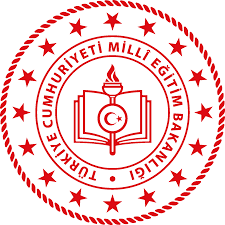 ÖLÇME DEĞERLENDİRME MERKEZİ BAŞVURU FORMUKişisel Bilgiler Eğitim Durumu 	 Görev Bilgileriİş Tecrübesi*Aynı eğitim kurumunda yönetici ve öğretmen olarak çalışılması durumunda ayrı ayrı yazılacaktır.Yapılan Çalışmalar* Kitap, makale, bildiri, rapor gibi bireysel veya kurumsal çalışmalar. Bu bölüme bilinmesini istediğiniz ve ÖDM’ne seçimde önemli olduğunu düşündüğünüz her türlü çalışmanızı yazabilirsiniz.Ödül Bilgileriniz*Mevzuatta yer verilen ödül ve cezalar haricinde, varsa bireysel olarak alınmış diğer ödüller de yazılabilir.Yukarıda yer alan bilgilerde hata veya yanlışlık olması durumunda başvurumun değerlendirilmeyeceği ve hakkımda gereken yasal işlemlerin yapılacağını kabul ettiğimi ve ÖDM'de görev yapmama veya bu görevler nedeniyle Türkiye'nin her yerinde düzenlenecek seminer, çalıştay vb çalışmalara katılmama engel bir rahatsızlığım olmadığını beyan ederim. ../../….Adı SoyadıT.C. Kimlik NumarasıHizmet süresiDoğum Tarihi/YeriGörev/UnvanElektronik Posta AdresiCep TelefonuBölümüTez KonusuDoktoraY. Lisans LisansS. No(Son Çalışılan Yerden Geriye Doğru)İlk Başlama ve Ayrılış Tarihi (Yıl olarak)Unvan/GörevS. NoKurum/Okul Adıİlk Başlama ve Ayrılış Tarihi (Yıl olarak)Unvan/Görev12345678S. NoÇalışmanın AdıÇalışmaya İlişkin BilgiÇalışmadaki Göreviniz1(Örn: Analiz Çalıştayı)(Örn: SPSS analizi)Kursiyer2345678910S. NoÖdül BilgilerinizTarihi1234Başvuru SahibiBelgedeki bilgiler MEBBİS’ten kontrol edilmiştir.Belgedeki bilgiler MEBBİS’ten kontrol edilmiştir.Belgedeki bilgiler MEBBİS’ten kontrol edilmiştir.Adı SOYADI        Adı SOYADIİmzası        UnvanıÖDM KoordinatörüÖDM KoordinatörüÖDM Koordinatörü        İmzası